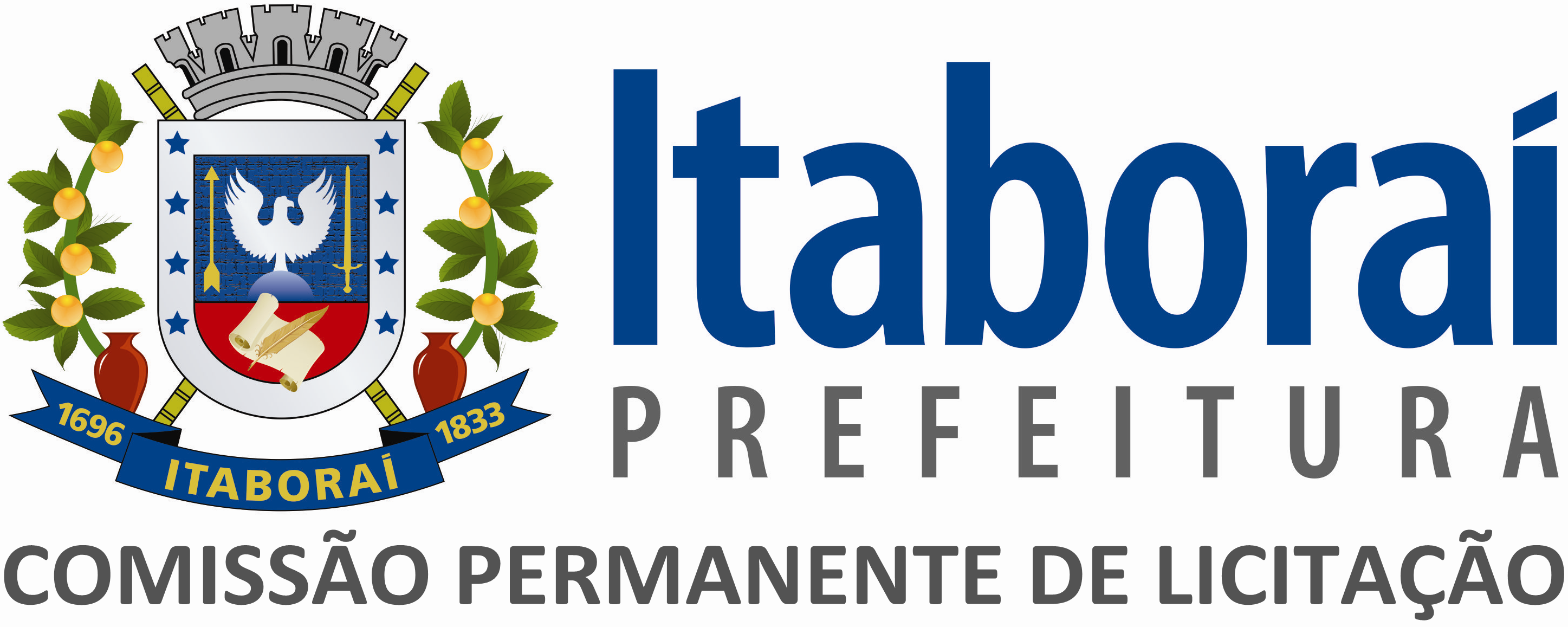             ANEXO VIIDECLARAÇÃO DE ENQUADRAMENTO COMO MICROEMPREENDEDOR INDIVIDUAL, MICROEMPRESA E EMPRESA DE PEQUENO PORTE . . . . . . . . . . . . . . . . . . . . . . . . . . . . . . . . .. . . . ., inscrita no CNPJ no . . . .. . . . , por intermédio de seu representante legal, o(a) Sr.(a.) .. . . . . . . . . . . . . . . . . . . . ., portador(a) da Carteira de Identidade nº . . . . . . . . . . . . . . . e do CPF no . . . . . . . . . . . . . . . . . . . . . . , DECLARA, para fins do disposto no item 5 – Condições para Participação, sob as sanções administrativas cabíveis e sob as penas da lei, que esta empresa, na presente data, é considerada: (    ) MICROEMPREENDEDOR INDIVIDUAL, conforme Art. 18A da Lei Complementar Federal N.º 123, de 14/12/2006 e Lei Complementar Federal nº 128, de 19/12/2008;(  ) MICROEMPRESA, conforme Inciso I do artigo 3º da Lei Complementar nº 123, de 14/12/2006; (     ) EMPRESA DE PEQUENO PORTE, conforme Inciso II do artigo 3º da Lei  Complementar nº 123, de 14/12/2006. (data). . . . . . . . . . . . . . . . . . . . . . . . . . . . . . . . . . . . . . . . . . . . . . . . . . . . . . . . . .(representante legal)OBS. Assinalar com um “X” a condição da empresa. Este formulário deverá ser entregue a Comissão de Licitação ou sua equipe de apoio juntamente com os envelopes de Documentação e de Proposta, porém fora dos envelopes junto aos documentos de credenciamento, pelas empresas que pretenderem se beneficiar nesta licitação do regime diferenciado e favorecido previsto Lei Federal Complementar n.º 123/2006.